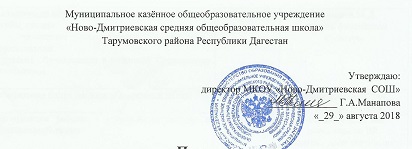 Расписание уроковна 2018-2019 уч.год1а1б2а2б3а3б4а4б5а5б6а6б7891011Чтен.Письм.Мат.Родн.Шахм.Чтен.Письм.Мат.Родн.Чтен.Рус.Мат.Муз.Ф-раЧтен.Рус.Мат.Муз.Ф-раЧтен.Англ.Рус.Мат.Шахм.Чтен.рус МатШахм.Англ.Англ.Родн.Рус.МатчтенРус.Родн.МатАнгл.чтенРусАнглФ-раМатРоднмузАнглФ-раРусМатРоднРоднМатГеогрОбщрусРоднМатОбщРусГеогрлитерРусЛитерМатРоднИстФ-раФ-раМатРоднГеогрРусИстМатРусЛитерКтндФ-раРоднРус(ф)МатИстРусЛитерИнфМцоРусЛитерМатФизикИстАнглЧтен.Родн.Письм.ИзоФ-раЧтен.Родн.Письм.изоФ-раРус.Англ.Мат.родн.чтенРус.Англ.Мат.роднизоЧтен.РусМатМузФ-раЧтен.РусМатМузФ-раРусМатЧтенОрксэФ-раРусорксэМатЧтенизоГеогрБиолМатРусЛитерФ-раБиолГеогрМатРусЛитерРусФ-раЛитерМатБиолИстФ-раМатИструсбиоллитерРусМатАнглОбщФизикБиолАнглРусЛитерМатХимРоднМатАнглгеогрбиолИнфрусРоднМатАнглХимФ-раМцоРусЛитерХимМатФ-раАнглЧтен. Письм.мат.ф-раЧтен. Письм.мат.шахм.Чтен.Родн.Рус.Мат.Ф-раЧтен.Родн.Рус.Мат.Шахм.Чтен.Рус.мат.ф-рародн.Чтен.Рус.мат.ф-рародн.РусМатЧтенАнглФ-раРусанглМатЧтенФ-раРусАнглФ-раРоднРусоднкнрАнглФ-раМатРоднРусЛитерГеогрРусРоднМатАнглЛитерАнглГеогрРоднРусРусАнглРусРусАнглгеогрБиолФ-раКтндХимГеогрОбщМатИДИнфРоднФизикХимИнфФ-раБиолМатМцоБиолХимФизикМцоФ-раФизикРусМцоМцоХимРоднФ-раЧтен.Письм.Мат.Родн.Чтен.Письм.Мат.РоднФ-ра.Рус.Мат.Родн.Шахм.Рус.Мат.Родн.Чтен.Вн./зРоднМат.РусАнгл.Окр.м.РоднАнгл.Русмат.Окр.мРусРоднМатМузФ-раРусРоднанглМатФ-раМатОбщРусЛитерИстРисОбщМатРусРусРисИстАнглРусМузМатАнглРисМатРусРусМузМатРусИстХимроднРусРисАнглБиолЛитерроднИстХимМатАнглМат(ф)литерМатИстФизикРусЛитерлитДЛитерлитДбиолматистмцоОкр.м.Мат.Муз.Ф-раОкр.м.Мат.Муз.Ф-раРус.Окр.м.Англ.Чтен.Вн/зРус.Окр.м.Ф-рачтен.Кл.ч.РусОкр.м.Вн/зКл.ч.роднРусОкр.м.Вн/зКл.ч.роднРусРоднОкр.м.Вн/зКтндизоРусРоднМузФ-раРусАнглРоднМатТрАнглРусРоднЛитерТрФ-раРоднБиолРусРисФ-раИстРоднМатБиолФ-раИстАнглМатРисМатРоднЛитерФизикОбжФ-раМатФизикБиолИнфФ-раИстМатРусФизикИДРусЛитерАнглМатОбщТрМатИнфОбжОбщАнглтрОкр.м.рус. (ф)изоФ-раанглрус. (ф)Окр.м.Ф-раВн.чт.Рус(ф)ИзоФ-раВн.чт.Рус(ф)ИзоФ-раОкр.м.Вн/зВн/зКл.ч.Окр.м.ктндВн/зВн/зКл.ч.МатРусистмузИстматоднкнрТрТрМатРусФ-раТрТрМатФ-раКл.ч.музФ-раАнглТрГеогрМузКл.ч.ИстМатАнглФизикТрФ-раАнглМатГеогрОбщлитерАстрАнглФ-раГеогрОбщобжГеогрАстрФ-раМат(ф)Мцообщ